§7-432.  Apportionment of receipts and disbursements when decedent dies or income interest begins1.  Application to principal.  A trustee shall allocate an income receipt or disbursement other than one to which section 7‑421, subsection 1 applies to principal if its due date occurs before a decedent dies in the case of an estate or before an income interest begins in the case of a trust or successive income interest.[PL 2017, c. 402, Pt. A, §2 (NEW); PL 2019, c. 417, Pt. B, §14 (AFF).]2.  Application to income.  A trustee shall allocate an income receipt or disbursement to income if its due date occurs on or after the date on which a decedent dies or an income interest begins and it is a periodic due date.  An income receipt or disbursement must be treated as accruing from day to day if its due date is not periodic or it has no due date.  The portion of the receipt or disbursement accruing before the date on which a decedent dies or an income interest begins must be allocated to principal and the balance must be allocated to income.[PL 2017, c. 402, Pt. A, §2 (NEW); PL 2019, c. 417, Pt. B, §14 (AFF).]3.  Due date.  An item of income or an obligation is due on the date the payor is required to make a payment.  If a payment date is not stated, there is no due date for the purposes of this Part.  Distributions to shareholders or other owners from an entity to which section 7‑441 applies are deemed to be due on the date fixed by the entity for determining who is entitled to receive the distribution or, if no date is fixed, on the declaration date for the distribution.  A due date is periodic for receipts or disbursements that must be paid at regular intervals under a lease or an obligation to pay interest or if an entity customarily makes distributions at regular intervals.[PL 2017, c. 402, Pt. A, §2 (NEW); PL 2019, c. 417, Pt. B, §14 (AFF).]SECTION HISTORYPL 2017, c. 402, Pt. A, §2 (NEW). PL 2017, c. 402, Pt. F, §1 (AFF). PL 2019, c. 417, Pt. B, §14 (AFF). The State of Maine claims a copyright in its codified statutes. If you intend to republish this material, we require that you include the following disclaimer in your publication:All copyrights and other rights to statutory text are reserved by the State of Maine. The text included in this publication reflects changes made through the First Regular and First Special Session of the 131st Maine Legislature and is current through November 1. 2023
                    . The text is subject to change without notice. It is a version that has not been officially certified by the Secretary of State. Refer to the Maine Revised Statutes Annotated and supplements for certified text.
                The Office of the Revisor of Statutes also requests that you send us one copy of any statutory publication you may produce. Our goal is not to restrict publishing activity, but to keep track of who is publishing what, to identify any needless duplication and to preserve the State's copyright rights.PLEASE NOTE: The Revisor's Office cannot perform research for or provide legal advice or interpretation of Maine law to the public. If you need legal assistance, please contact a qualified attorney.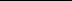 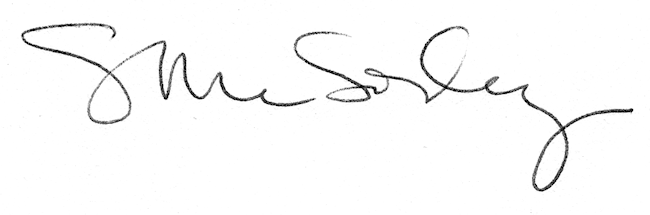 